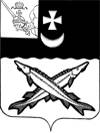 АДМИНИСТРАЦИЯ БЕЛОЗЕРСКОГО МУНИЦИПАЛЬНОГО РАЙОНА ВОЛОГОДСКОЙ ОБЛАСТИП О С Т А Н О В Л Е Н И ЕОт  17.05.2021  №  155О внесении изменений в постановление администрации района от 06.12.2018 № 600 	Руководствуясь статьей 16 Федеральным законом от 6 октября 2003 года № 131-ФЗ «Об общих принципах организации местного самоуправления в Российской Федерации» (с последующими изменениями), Федеральным законом от 8 ноября 2007 года № 257-ФЗ «Об автомобильных дорогах и о дорожной деятельности в Российской Федерации и о внесении изменений в отдельные законодательные акты Российской Федерации», Федеральным законом от 10 декабря 1995 года № 196-ФЗ «О безопасности дорожного движения», постановлением администрации Белозерского муниципального района от 30.09.2015 № 810 «Об утверждении Порядка разработки, реализации и оценки эффективности муниципальных программ Белозерского района» (с последующими изменениями), на основании Устава района ПОСТАНОВЛЯЮ:1. Внести в муниципальную программу   «Развитие и совершенствование сети автомобильных дорог общего пользования муниципального значения Белозерского муниципального района на 2019-2021 годы», утвержденную постановлением администрации района от 06.12.2018 № 600, изменения, изложив ее в новой редакции (прилагается).        2. Настоящее постановление подлежит опубликованию в районной газете «Белозерье» и размещению на сайте Белозерского муниципального района в информационно-телекоммуникационной сети «Интернет».Руководитель администрации района                                  Д.А. Соловьев Приложение к постановлению администрации района от 17.05.2021  № 155 «Утверждена постановлением администрации района  от 06.12.2018 № 600Мунципальная программа«Развитие и совершенствование сети автомобильных дорог общего пользования муниципального значения Белозерского муниципального района на 2019-2021 годы»Паспорт Программы1. Характеристика сферы реализации муниципальной программы,основные проблемы в указанной сфере и перспективы ее развитияАвтомобильные дороги района являются важнейшей составной частью социально-экономического развития района. От уровня их состояния во многом зависит устойчивое экономическое развитие района, темпы роста внутреннего валового продукта, улучшение условий предпринимательской деятельности, развитие сельскохозяйственного производства, повышение уровня и качества жизни населения. Общая протяженность автомобильных дорог общего пользования местного значения составляет 458,099 км.Для автомобильных дорог Белозерского муниципального района характерны следующие проблемы:- несоответствие транспортно-эксплуатационных характеристик;- отсутствие водопропускных труб;- отсутствие водоотводных канав;- наличие просадок и колей.Большинство автомобильных дорог имеют грунтовое либо гравийное покрытие. Данное обстоятельство существенно затрудняет грузо-пассажирские перевозки между населенными пунктами района особенно в периоды когда грунты находятся в переувлажненном состоянии.Несоответствие большинства автомобильных дорог общего пользования местного значения нормативным требованиям также объясняется отсутствием необходимых финансовых средств на выполнение комплекса работ по содержанию, капитальному ремонту и ремонту автодорог. Несущая способность дорог не соответствует современным требованиям к нагрузкам, в результате чего покрытие автодорог интенсивно разрушается. Причиной возникновения данных проблем является недостаточный объем финансирования на проведение сезонных ремонтных работ, содержание дорог включает в себя только виды работ по планировке без добавления нового материала и снегоочистке. Эффективное использование имеющихся финансовых средств направленных на развитие дорожной сети в период 2019 - 2021 годов ориентировано на повышение технико-эксплуатационных характеристик автомобильных дорог и инженерных сооружений на ней. Одним из приоритетных показателей при распределения средств является интенсивность движения, количество населенных пунктов которые соединяет автомобильная дорога, численность постоянно проживающего населения в населенном пункте, а так же перспективность их развития.Для решения проблем и обеспечения дальнейшего развития дорожного хозяйства Белозерского района необходим системный подход, который предполагает реализацию комплекса программных мероприятий, направленных на достижение современной и эффективной работы транспортной инфраструктуры в регионе.Перспективными направлениями развития дорожного хозяйства области являются:сохранение существующей сети автодорог в соответствии с нормативными требованиями и стандартами, обеспечение безопасности и бесперебойности дорожного движения;ремонт участков автомобильных дорог, не отвечающих нормативным требованиям, прежде всего тех, поддержание безопасного и бесперебойного движения на которых за счет проведения работ по содержанию дорог является невозможным, а также участков дорог с высокой интенсивностью движения, работающих в режиме перегрузки;обустройство автомобильных дорог техническими средствами организации дорожного движения и объектами дорожного сервиса в соответствии с современными требованиями к уровню развития транспортной инфраструктуры и обеспечению безопасности дорожного движения для повышения качества предоставляемых населению транспортных услуг.Перечень автомобильных дорог местного значения, площадь мостов и переправ на территории Белозерского муниципального района в разрезе муниципальных образований приведен в Приложении № 3 к Программе2.Характеристика основных мероприятий муниципальной программыРеализация мероприятия Программы осуществляется в соответствии с Планом (Приложение № 4 к Программе) по следующим направлениям: сохранение существующей сети автодорог в соответствии с нормативными требованиями и стандартами, обеспечение безопасности и бесперебойности дорожного движения;ремонт участков автомобильных дорог, не отвечающих нормативным требованиям, прежде всего тех, поддержание безопасного и бесперебойного движения на которых за счет проведения работ по содержанию дорог является невозможным, а также участков дорог с высокой интенсивностью движения, работающих в режиме перегрузки;обустройство автомобильных дорог техническими средствами организации дорожного движения и объектами дорожного сервиса в соответствии с современными требованиями к уровню развития транспортной инфраструктуры и обеспечению безопасности дорожного движения для повышения качества предоставляемых населению транспортных услуг.Управление реализацией Программы осуществляется отделом архитектуры и строительства администрации района.Механизм реализации Программы предусматривает:выполнение исполнителями программных мероприятий в сроки, предусмотренные Программой, и в пределах объемов финансирования, предусмотренных Программой.       Осуществление текущего мониторинга исполнения Программы отделом архитектуры и строительства администрации района посредством анализа информации о ходе реализации Программы. Объектом мониторинга являются цели, задачи, конечные результаты Программы, непосредственные результаты мероприятий Программы, сроки их достижения и затраты на ее реализацию.       При изменении объемов финансирования на реализацию Программы отдел архитектуры и строительства администрации района уточняет объемы финансирования, а также перечень мероприятий, необходимых для реализации Программы, в соответствии с Порядком.       Реализация отдельных мероприятий Программы осуществляется в соответствии с нормативными правовыми актами, регулирующими вопросы размещения заказа на поставку товаров, выполнение работ, оказание услуг для муниципальных нужд, предоставления субсидий в связи с проведением (оказанием) работ (услуг).       Основные исполнители Программы обеспечивают выполнение поставленных задач, достижение целевых показателей, а в случае необходимости – подготовку предложений по корректировке перечня программных мероприятий и уточнению отдельных его показателей, представление в установленном порядке отчетов.   3. Цели и задачи Программы, сроки ее реализации.Основной целью являются  обеспечение сохранности существующей сети автомобильных дорог общего пользования местного значения, а также развитие сети автодорог общего пользования в соответствии с потребностями экономики и населения района.Основными задачами являются:-сохранение и улучшение транспортно-эксплуатационных и потребительских характеристик сети автомобильных дорог района;-сохранение и развитие сети автомобильных дорог общего пользования местного значения.Срок реализации программы 2019-2021 годы.                                 4.Система программных мероприятийВ ходе реализации Программы перечень объектов, объемы и источники финансирования могут уточняться на основе анализа полученных результатов выполнения мероприятий в порядке, установленном действующим законодательством. В случае утверждения в районном бюджете иных объемов финансирования, чем это предусмотрено Программой, Программа подлежит соответствующей корректировке.5. Ресурсное обеспечение Программы        Финансирование мероприятий Программы осуществляется за счет средств областного бюджета, районного бюджета (приложение №1 и таблица №2  к Программе).                                       6. Механизм реализации Программы        Управление реализацией Программы осуществляется отделом архитектуры и строительства администрации района.        Механизм реализации Программы предусматривает:        выполнение исполнителями программных мероприятий в сроки предусмотренные Программой, и в пределах объемов финансирования, предусмотренных Программой;       осуществление текущего мониторинга исполнения Программы отделом архитектуры и строительства администрации района посредством анализа информации о ходе реализации Программы. Объектом мониторинга являются цели, задачи, конечные результаты Программы, непосредственные результаты мероприятий Программы, сроки их достижения и затраты на ее реализацию.       При изменении объемов финансирования на реализацию Программы отдел архитектуры и строительства администрации района уточняет объемы финансирования, а также перечень мероприятий, необходимых для реализации Программы, в соответствии с Порядком.       Реализация отдельных мероприятий Программы осуществляется в соответствии с нормативными правовыми актами, регулирующими вопросы размещения заказа на поставку товаров, выполнение работ, оказание услуг для муниципальных нужд, предоставления субсидий в связи с проведением (оказанием) работ (услуг).       Основные исполнители Программы обеспечивают выполнение поставленных задач, достижение целевых показателей, а в случае необходимости – подготовку предложений по корректировке перечня программных мероприятий и уточнению отдельных его показателей, представление в установленном порядке отчетов.                              7. Контроль за ходом реализации Программы       Контроль за реализацией Программы осуществляется отделом архитектуры и строительства администрации района.       В ходе контроля за реализацией Программы отдел архитектуры и строительства администрации района:      осуществляет обработку и анализ отчетов исполнителей об исполнении программных мероприятий;      осуществляет анализ влияния выполнения мероприятий Программы на решение задач Программы и достижение ее цели;      в случае выявления фактов невыполнения и (или) некачественного выполнения мероприятий Программы, в том числе нецелевого или неэффективного использования бюджетных средств, готовит предложения о применении мер ответственности к исполнителям Программы;      обеспечивает своевременное внесение соответствующих изменений в Программу.      проводит оценку эффективности реализации Программы.                            8. Оценка результатов реализации Программы       В результате реализации мероприятий Программы ожидаются:      - ввод отремонтированных автомобильных дорог в размере 1% от общего количества автомобильных дорог общего пользования местного значения ;      - паспортизация автомобильных дорог общего пользования местного значения, на которые зарегистрировано право в размере 0,06% от общего количества автомобильных дорог общего пользования местного значения.Сведения о показателях (индикаторах) муниципальной программы (подпрограммы муниципальной программы) указаны в приложении №2.9. Методика расчета индикаторов.        Доля  протяженности отремонтированных дорог определяется  исходя из количества отремонтированных автомобильных дорог местного значения  и определяется по формуле:                                               А1                               N  =  --------    х    100%                                              А2где:А1 - количество отремонтированных дорог местного значения вне границ населенных пунктов и в границах населенных пунктов Белозерского муниципального района (м/год).  А2 -общее количество автомобильных дорог местного значения вне границ населенных пунктов и в границах населенных пунктов Белозерского муниципального района (м).N   -доля протяженности отремонтированных дорог местного значения..         Доля протяженности автомобильных дорог в отношении которых  будет осуществлена регистрация прав определяется  исходя из общей суммы средств направленных на паспортизацию автомобильных дорог местного значения и количества их протяженности и определяется по формуле:                                                                                                       А1                               ДП  =  --------    х    100%                                              А2где:А1-протяженность автомобильных дорог,  в отношении которых проведена паспортизация, постановка на кадастровый учет и регистрация права собственности (м).А2-общая протяженность автомобильных дорог общего пользования местного значения Белозерского муниципального района (м). ДП- доля  протяженности автомобильных дорог в отношении которых проведена паспортизация, постановка на кадастровый учет и регистрация права собственности в общей протяженности автомобильных дорог общего пользования местного значения.                                                                                             Приложение 1                                               к муниципальной  программе развитие                                                                                                                                                                                                             и совершенствование сети автомобильных                                                        дорог общего пользования местного                                                        значения Белозерского муниципального                                                        района на 2019-2021 годыРесурсное обеспечение реализации муниципальной программыза счет средств районного бюджета (тыс. руб.)                                                                                                       Таблица №1Прогнозная (справочная) оценка расходов федерального,областного бюджетов, бюджетов муниципальных образованийрайона, бюджетов государственных внебюджетных фондов,юридических лиц на реализацию целей муниципальной Программы(подпрограммы муниципальной программы) (тыс. руб.)--------------------------------<1> Здесь и далее в таблице районный бюджет указывается в соответствии с ресурсным обеспечением реализации муниципальной программы района (подпрограммы муниципальной программы района) за счет средств районного бюджета.<2> Здесь и далее в приложении юридические лица - акционерные общества с муниципальным участием, иные организации, индивидуальные предприниматели и физические лица.                                                                                                                                                                                      Приложение №2                                                                                                                            к муниципальной  программе развитие                                                                                                                                 и совершенствование сети автомобильных                                                                                                                       дорог общего пользования местного                                                                                                                             значения Белозерского муниципального                                                                                                       района на 2019-2021 годы Целевые показатели ПрограммыПриложение № 3                                                                                                                             к муниципальной  программе развитие                                                                                                                                 и совершенствование сети автомобильных                                                                                                                       дорог общего пользования местного                                                                                                                             значения Белозерского муниципального                                                                                                       района на 2019-2021 годыПриложение № 4                                                                                                                            к муниципальной  программе развитие                                                                                                                                 и совершенствование сети автомобильных                                                                                                                       дорог общего пользования местного                                                                                                                             значения Белозерского муниципального                                                                                                       района на 2019-2021 годыПлан реализации муниципальной программы  «Развитие и совершенствование сети автомобильных дорог общего пользования муниципального значения Белозерского муниципального района на 2019-2021 годы» на 2021 год.                                                                                                                                                                                                                   »Приложение №1                                                к муниципальной  программе развитие                                                                                                                                                                                                              и совершенствование сети автомобильных                                                        дорог общего пользования местного                                                        значения Белозерского муниципального                                                        района на 2019-2021 годыресурсное обеспечение муниципальной программыразвитие и совершенствование сети автомобильных дорог общего пользования муниципального значения Белозерского муниципального района на 2019-2021 годы--------------------------------<*> Объемы финансирования Программы за счет федерального, областного и районного бюджетов подлежат уточнению и корректировке в соответствии с возможностями бюджетов.Наименование программыМуниципальная  программа Белозерского районаразвитие и совершенствование сети автомобильных дорог общего пользования муниципального значения Белозерского муниципального района на 2019-2021 годыОтветственный исполнитель программы Администрация Белозерского муниципального районаСоисполнители программыУчастники ПрограммыАдминистрация Белозерского муниципального района, администрации поселений Белозерского муниципального районаПрограммно-целевые инструменты программы-Цели программы- обеспечение сохранности существующей сети автомобильных дорог общего пользования местного значения, - развитие сети автодорог общего пользования в соответствии с потребностями экономики и населения района.Задачи программы- сохранение и улучшение транспортно-эксплуатационных и потребительских характеристик сети автомобильных дорог района;- сохранение и развитие сети автомобильных дорог общего пользования местного значения.Целевые индикаторы и показатели программы-ввод отремонтированных автомобильных дорог; -протяженность автомобильных дорог общего пользования местного значения, на которые зарегистрировано правоСроки реализации программы2019-2021 годыОбъемы бюджетных ассигнований ПрограммыОбщий объем средств на реализацию программы-106954,7 тыс. рублей, в том числе:2019год - 26685,2 тыс. рублей;2020год – 63050,5тыс. рублей;2021год – 17219,0 тыс. рублей.из них:средства из областного бюджета-67780,4 тыс. рублей, в том числе:2019 год – 11315,3 тыс. рублей;2020 год -  52320,7 тыс. рублей;2021 год-   4144,4 тыс. рублей.средства районного бюджета-39174,3 тыс. рублей, в том числе:2019 год – 15369,9 тыс. рублей;2020 год – 10729,8 тыс. рублей;2021 год – 13074,6 тыс. рублей. Программа разработана при условии ежегодной корректировки финансирования мероприятий в соответствии с утвержденными бюджетами.Ожидаемые результаты реализации программыУлучшение общего состояния сети автомобильных дорог общего пользования местного значения Белозерского района, повышение технико-эксплуатационных характеристик автомобильных дорог и инженерных сооружений на них.Ответственный исполнитель, соисполнители, участникиРасходы (тыс. руб.), годыРасходы (тыс. руб.), годыРасходы (тыс. руб.), годыОтветственный исполнитель, соисполнители, участники2019 год2020 год 2021 год 2021 год 12344Всего15369,910729,813074,613074,6Отдел архитектуры и строительства администрации Белозерского муниципального района15369,910729,813074,613074,6Источник финансового обеспеченияОценка расходов (тыс. руб.), годыОценка расходов (тыс. руб.), годыОценка расходов (тыс. руб.), годыИсточник финансового обеспечения2019 год2020 год2021год1234Всего26685,263050,517219,0Районный бюджет <1>15369,910729,813074,6Федеральный бюджет0,000,000,00Областной бюджет11315.352320,74144,4Бюджеты муниципальных образований района (в разрезе МО)0,000,000,00государственные внебюджетные фонды0,000,000,00юридические лица <2>0,000,000,00№ п/пЗадачи, направленные на достижение целиНаименование индикатора (показателя)Ед. изм.Значения показателейЗначения показателейЗначения показателей№ п/пЗадачи, направленные на достижение целиНаименование индикатора (показателя)Ед. изм.20192020202112341011121.Сохранение и улучшение транспортно-эксплуатационных и потребительских характеристик автомобильных дорогПротяженность отремонтированных автомобильных дорог%0,420,290,292.Развитие сети автомобильных дорог местного значенияПротяженность автомобильных дорог общего пользования местного значения области, на которые зарегистрировано право%0,020,020,02Протяженность автомобильных дорог местного значения площадь мостов и переправ на территории Белозерского муниципального района в разрезе муниципальных образований на 29.03.2020Протяженность автомобильных дорог местного значения площадь мостов и переправ на территории Белозерского муниципального района в разрезе муниципальных образований на 29.03.2020Протяженность автомобильных дорог местного значения площадь мостов и переправ на территории Белозерского муниципального района в разрезе муниципальных образований на 29.03.2020Протяженность автомобильных дорог местного значения площадь мостов и переправ на территории Белозерского муниципального района в разрезе муниципальных образований на 29.03.2020Протяженность автомобильных дорог местного значения площадь мостов и переправ на территории Белозерского муниципального района в разрезе муниципальных образований на 29.03.2020Протяженность автомобильных дорог местного значения площадь мостов и переправ на территории Белозерского муниципального района в разрезе муниципальных образований на 29.03.2020Протяженность автомобильных дорог местного значения площадь мостов и переправ на территории Белозерского муниципального района в разрезе муниципальных образований на 29.03.2020Протяженность автомобильных дорог местного значения площадь мостов и переправ на территории Белозерского муниципального района в разрезе муниципальных образований на 29.03.2020Протяженность автомобильных дорог местного значения площадь мостов и переправ на территории Белозерского муниципального района в разрезе муниципальных образований на 29.03.2020Протяженность автомобильных дорог местного значения площадь мостов и переправ на территории Белозерского муниципального района в разрезе муниципальных образований на 29.03.2020Протяженность автомобильных дорог местного значения площадь мостов и переправ на территории Белозерского муниципального района в разрезе муниципальных образований на 29.03.2020Протяженность автомобильных дорог местного значения площадь мостов и переправ на территории Белозерского муниципального района в разрезе муниципальных образований на 29.03.2020Протяженность автомобильных дорог местного значения площадь мостов и переправ на территории Белозерского муниципального района в разрезе муниципальных образований на 29.03.2020Протяженность автомобильных дорог местного значения площадь мостов и переправ на территории Белозерского муниципального района в разрезе муниципальных образований на 29.03.2020Протяженность автомобильных дорог местного значения площадь мостов и переправ на территории Белозерского муниципального района в разрезе муниципальных образований на 29.03.2020№ ппНаименование муниципального образованияДанные (по состоянию на 29.03.2020 года)Данные (по состоянию на 29.03.2020 года)Данные (по состоянию на 29.03.2020 года)Данные (по состоянию на 29.03.2020 года)Данные (по состоянию на 29.03.2020 года)Данные (по состоянию на 29.03.2020 года)Данные (по состоянию на 29.03.2020 года)Данные (по состоянию на 29.03.2020 года)Данные (по состоянию на 29.03.2020 года)Данные (по состоянию на 29.03.2020 года)Данные (по состоянию на 29.03.2020 года)Данные (по состоянию на 29.03.2020 года)Данные (по состоянию на 29.03.2020 года)№ ппНаименование муниципального образованияОбщая протяженность дороги, кмв том числе:в том числе:в том числе:в том числе:в том числе:Протяженность дороги, на котоую осуществлена государственная регистрация праваОбщая площадь мостов, кв.м.Мосты, кв.м.Мосты, кв.м.Мосты, кв.м.Путепроводы, эстакады, штПереправы, в том числе ледовые, км№ ппНаименование муниципального образованияОбщая протяженность дороги, км с твердым типом покрытия, в том числе с твердым типом покрытия, в том числе с твердым типом покрытия, в том числе с твердым типом покрытия, в том числегрунтовое, кмПротяженность дороги, на котоую осуществлена государственная регистрация праваОбщая площадь мостов, кв.м.Мосты, кв.м.Мосты, кв.м.Мосты, кв.м.Путепроводы, эстакады, штПереправы, в том числе ледовые, км№ ппНаименование муниципального образованияОбщая протяженность дороги, кмусовершенствованный, в том числеусовершенствованный, в том числеусовершенствованный, в том числепереходный грунтовое, кмПротяженность дороги, на котоую осуществлена государственная регистрация праваОбщая площадь мостов, кв.м.железобетонныеметаллическиедеревянныеПутепроводы, эстакады, штПереправы, в том числе ледовые, км№ ппНаименование муниципального образованияОбщая протяженность дороги, кмвсего усовершенствованный, кмасфальтобетонное, кмцементобетонное, кмгравийное, кмгрунтовое, кмПротяженность дороги, на котоую осуществлена государственная регистрация праваОбщая площадь мостов, кв.м.железобетонныеметаллическиедеревянныеПутепроводы, эстакады, штПереправы, в том числе ледовые, км№ ппНаименование муниципального образованияОбщая протяженность дороги, кмвсего усовершенствованный, кмасфальтобетонное, кмцементобетонное, кмгравийное, кмгрунтовое, кмПротяженность дороги, на котоую осуществлена государственная регистрация праваОбщая площадь мостов, кв.м.железобетонныеметаллическиедеревянныеПутепроводы, эстакады, штПереправы, в том числе ледовые, км1234567891011121314151Белозерский муниципальный район194,0175,2412,6370133,3167,1565,888389,200389,2002Сельское поселение "Антушевское"68,0732,6042,60402,34263,12718,43321000210003Сельское поселение "Артюшинское"50,9810005,44545,44550,82790,40090,4004Глушковское сельское поселение8,19700008,1978,1970000005Куностьское сельское поселение13,62000013,6210,73155,400155,4006Шольское сельского поселения41,258000041,25808355850250007Муниципальное образование "Город Белозерск"81,95317,40617,406064,547017,406000000Итого по району376,1465,2415,2140141,097229,808154,07516805850109500Наименование подпрограммы, основного мероприятия, мероприятий, реализуемых в рамках основного мероприятияОтветственный исполнитель (Ф.И.О., должность)СрокСрокОжидаемый непосредственный результат (краткое описание)Финансирование (тыс. руб.)     средства дорожного фонда           области /  местный бюджетНаименование подпрограммы, основного мероприятия, мероприятий, реализуемых в рамках основного мероприятияОтветственный исполнитель (Ф.И.О., должность)начала реализацииокончания реализацииОжидаемый непосредственный результат (краткое описание)Финансирование (тыс. руб.)     средства дорожного фонда           области /  местный бюджет1234561.Ремонт автомобильных дорогАдминистрация Белозерского муниципального района01.04.202130.10.2021Ввод 3,89 кмотремонтированной дороги           3250,7      3144,2 / 106,5 1.1 Ремонт автодороги общего пользования местного значения д. Яковлево-д. ЧерковоАдминистрация Белозерского муниципального района01.04.202130.10.2021Ввод 0,7 кмотремонтированной дороги721,7 700,0 /21,7 1.2 Ремонт автодороги общего пользования местного значения д. Большое Заречье- д. КурягиноАдминистрация Белозерского муниципального района01.04.202130.10.2021Ввод 2,0 кмотремонтированной дороги1056,0  1016,2 /39,8 1.3 Ремонт автодороги д. Средняя- п. Белый Ручей01.04.202130.10.2021Ввод 1,0 кмотремонтированной дороги1473,01 428,0 /45,02.Разработка ПОДДАдминистрация сельского поселенияАртюшинское01.01.202131.12.2021Разработка ПОДДобщей протяженностью50,981км. 250,00 /250,03. Содержание автомобильных дорог  местного значения, в том числе: Администрация Белозерского муниципального района01.01.202131.12.2021Поддержание технического состояния автомобильных дорог458,099км7 997,1 0 /7 997,1  3.1. Содержание дорог в границах населенных пунктов и вне границ населённых пунктов районаАдминистрация Белозерского муниципального района01.01.202131.12.2021Поддержание технического состояния автомобильных дорог237,485км7 497,1    0 /7 497,1  3.2. Содержание дорог   в границах  г. БелозерскаАдминистрацияг. Белозерска01.01.202131.12.2021Поддержание технического состояния автомобильных дорог81,953км500,00 /500,04.Паспортизация автомобильных дорог,  на которые отсутствует регистрация праваУправление имущественных отношений Белозерского района01.01.202131.12.2021Увеличение протяженности автомобильных дорог общего пользования местного значения области, на которые зарегистрировано право200,00 / 200,05.Ремонт улично-дорожной  сети западного района  г. Белозерска (переулок Усадебный),  (подъезд к участкам отдельных категорий граждан)Администрация г. Белозерска01.04.202130.10.2021Ввод 0,190 кмотремонтированной дороги1 233,5  1 000,2 /233,3 6.Передача полномочий администрациям сельских поселений на осуществление дорожной деятельностиАдминистрации сельских поселенийя Белозерского муниципального района01.01.202131.12.2021Поддержание технического состояния автомобильных дорог138,661 км2 087,7  0 / 2 087,7  7.Разработка проектно-сметной документации01.01.2020131.12.20212 200,00 /2 200,07.1Разработка проектно-сметной документации для ремонта  автодороги  общего пользования местного значенияАдминистрация Белозерского муниципального района01.01.2020131.12.20211 200,00/1 200,07.2 Разработка проектно-сметной документации для ремонта УДС г. БелозерскаАдминистрация г. Белозерска01.01.2020131.12.20211000,00/1000,0ИТОГОИТОГОИТОГОИТОГОИТОГО17 219, 0  4 144,4/ 13 074,6  Источники финансирования, руб.Источники финансирования, руб.Источники финансирования, руб.Источники финансирования, руб.Источники финансирования, руб.Районный бюджет <*>Областной бюджет <*>Федеральный бюджет <*>Бюджет поселений <*>Иные источникиОбщий объем финансирования39174,367780,4000в том числе по годам реализации:2019 год15369,911315.30002020 год10729,8 52320,70002021 год13074,6    4144,4000